График дистанционного обучения 9 класс с 18.05   по 25.051 вариант: Глущенко, Гречкина, Бизингер, Ноздрина, Федорова, Ломакин, Васильченко2 вариант: Аведикова, Симонян, Сидорчук, Залозный, Сафонов, Сластин, Диденко, ЗахаровИтоговая контрольная работа по географии _9 классВАРИАНТ 1.1. Численность населения какой из перечисленных стран наименьшая?2. Какая из перечисленных областей имеет выход к Государственной границе Российской Федерации?3. Для какого из перечисленных регионов России характерен муссонный климат умеренного пояса?4. С сейсмичностью и подводным вулканизмом тесно связана опасность возникновения огромных морских волн — цунами, под угрозой которых находятся территории прибрежных городов и других населённых пунктов. В какой из перечисленных стран необходима работа специальных служб по предупреждению населения о цунами?5. Какой из перечисленных портов Северного морского пути является незамерзающим?Демографические показатели отдельных регионов РФ в 2007 г.6. Используя данные таблицы, определите, в каком из перечисленных регионов наблюдался наибольший естественный прирост.7. Используя данные таблицы, определите смертность населения в Ивановской области в 2007 г. в %о. Ответ запишите в виде числа.Ответ________ %0.8. В каком из перечисленных регионов России средняя плотность населения наибольшая?9. Усиление «парникового эффекта» в настоящее время большинство учёных объясняют тем, что в атмосфере1) уменьшается содержание озона2) увеличивается содержание азота3) увеличивается содержание углекислого газа4) уменьшается содержание кислорода10. В каком из высказываний содержится информация о миграции населения?1) В России, так же как и в мире, городской образ жизни получает все большее распространение.2) Количество людей, въезжающих в Россию на постоянное место жительства из других государств, постоянно увеличивается.3) Западная и центральная части Европейской России наиболее плотно заселены и урбанизированы.4) В России в течение 2008 г. родилось 1 713947 человек, умерло — 2 075954 человека.11. Прочтите текст и ответьте на вопрос: мы проехали от Средиземного моря до побережья Бискайского залива. И вот, наконец, конечный пункт нашего путешествия — город Ла-Рошель. В нём расположен порт прогулочных яхт. По узким улочкам мы проехали туда. Был тёплый летний день. Дул лёгкий бриз. Водное пространство залива было заполнено яхтами.В каком направлении дуют дневные бризы и почему они образуются на побережье океана? Укажите две причины.Ответ запишите в бланке, указав сначала номер задания.12. Расположите перечисленные города в порядке увеличения их численности населения. Запишите в бланк получившуюся последовательность букв.А) Кострома                 Б) Тольятти               В) Нижний Новгород13. Определите, какой город в России имеет географические координаты 72°с.ш. и 129°в.д. Ответ_________________________.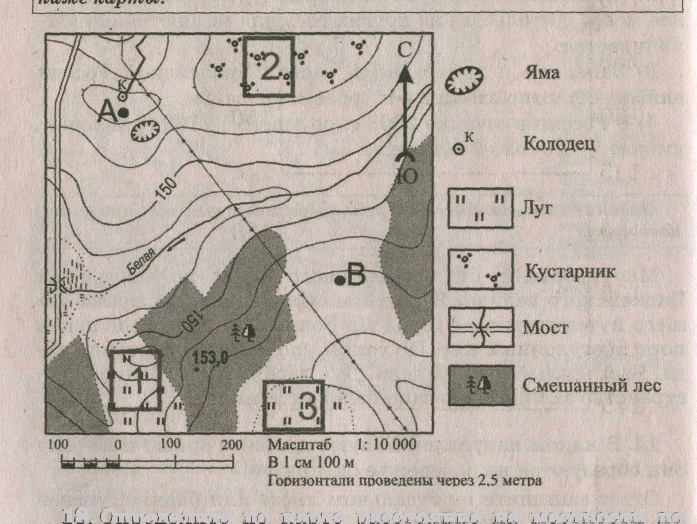 14. Определите по карте расстояние на местности по прямой от отметки с высотой 153,0 до колодца. Измерение проводите между центрами условных знаков. Полученный результат округлите до десятков метров. Ответ запишите в виде числа.Ответ:______________ м.15. Определите по карте, в каком направлении от моста через реку Белая находится точка с высотой 153,0. Ответ:_______________.АО «Котласский ЦБК» — «Котласский целлюлозно-бумажный комбинат» (юг Архангельской области, город Коряжма) — крупнейшее в России предприятие по комплексной безотходной химической переработке древесины хвойных и лиственных пород. Котласский ЦБК вырабатывает более миллиона тонн целлюлозы разных видов, сотни тысяч тонн печатной и технической бумаги, картона, древесно-волокнистые плиты и другие виды продукции.16. Картами какого экономического района России нужно воспользоваться для того, чтобы определить местоположение г. Коряжма?17. Объясните, какие две особенности Архангельской области, способствовали размещению в г. Коряжма целлюлозно-бумажного комбината. Ответ запишите в бланке, указав сначала номер задания.18. Туристические фирмы разных регионов России разработали слоганы (рекламные лозунги) для привлечения туристов в свои регионы. Установите соответствия, соответствующие выбранным ответам.19. Расположите регионы России в той последовательности, в которой их жители встречают Новый год. Запишите в бланк  получившуюся последовательность букв. А) Смоленская областьБ) Чукотский АОВ) Омская область20. Определите регион России по его краткому описанию.Республика расположена в Азиатской части страны. На юге граница совпадает с Государственной границей Российской Федерации. Республика богата полезными ископаемыми: здесь имеются крупные залежи свинцово-цинковых, молибденовых, вольфрамовых, урановых руд, а также месторождения угля и многих других полезных ископаемых. На территории Республики находится около 60% береговой линии самого глубокого пресноводного озера в мире.Ответ: Республика __________________________.21. Определите экономический район по набору характеристик:а) В состав района входят только области.б) Это индустриальное ядро России.в)  Отраслями специализации являются точное и наукоемкое машиностроение, химическая и текстильная промышленности. 22. Определите экономический район по набору характеристик:а) Это район нефти, газа и угля.б) Значительная часть района заболочена.в)  Распространен «вахтовый» метод работы. 23. Определите экономический район по набору характеристик:а)  Это самый многонациональный район России.б) На юге района распложены горы.в) Большая часть населения живет в станицах и аулах. 24. Определите экономический район по набору характеристик:а) богатые минеральные ресурсы;б) металлургическая база - старейшая в стране;в) развито тяжелое машиностроение;г) основная проблема - экологическая.25. Назовите термин: насильственное переселение народов, людей - это …26. Назовите термин: возвращение мигрантов на Родину - это …27. Назовите термин: рост и развитие пригородной зоны крупных городов - это …28. Назовите термин: группы близкорасположенных городов, объединенных тесными связями (трудовыми, культурно-бытовыми, производственными, инфраструктурными) - это …29. Назовите термин:  производственные связи между предприятиями, выпускающими совместную продукцию - это …30. Назовите термин: вывоз товаров и услуг - это …Итоговая контрольная работа по географии _9 классВАРИАНТ 2.1. Численность населения какой из перечисленных стран наименьшая?2. С каким из перечисленных государств Россия имеет сухопутную границу?3. В каком из перечисленных городов выпадает наибольшее количество атмосферных осадков?4. В каком из перечисленных городов России имеется крупный центр переработки нефти?	5. В каком из перечисленных регионов России площади, занятые посевами льна, больше?	Международная миграция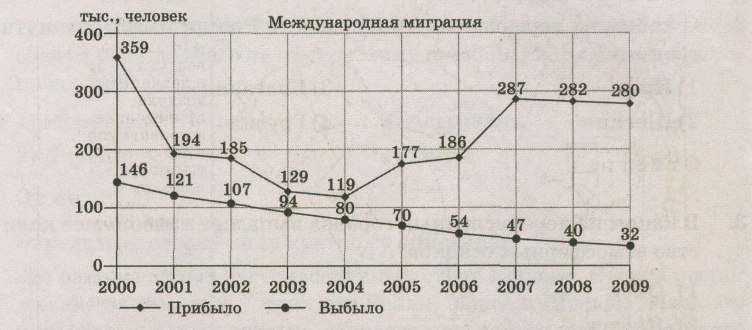 6.  Используя данные рисунка, определите, в каком из перечисленных годов в Россию на постоянное жительство въехало большее количество людей?7. Используя данные рисунка, определите, миграционный прирост населения России в 2001 году (тыс. чел.). Ответ запишите в виде числа.Ответ:  ____________тыс. человек.8. Определите, к традиционным занятиями, какого из перечисленных народов России относится оленеводство, охота, рыболовство?9. Примером негативного воздействия на состояние окружающей среды является:10. В каком из следующих утверждений содержится информация о миграциях населения России?11. Прочтите текст и ответьте на вопрос: 26 апреля 1966 года в 5 часов 23 минуты по местному времени в Ташкенте произошло разрушительное землетрясение. Магнитуда его в очаге составила не более 5,2 балла по шкале Рихтера, но сейсмический эффект на земной поверхности в эпицентре превысил 8 баллов (по 12-балльной шкале сейсмической интенсивности). Разрыв пород в очаге простирался по глубине от 2-3 до 8-9 километров под самым центром столицы Узбекистана. Небольшое число пострадавших (8 погибших и несколько сот травмированных) в городе с миллионным населением обязано преобладанию вертикальных (а не горизонтальных) сейсмических колебаний, что предотвратило полный обвал даже ветхих глинобитных домов.Почему в районе Узбекистана происходят землетрясения? Укажите две причины.12. Расположите перечисленные ниже города в порядке увеличения в них численности населения. Запишите в бланк получившуюся последовательность букв.13. Определите, какой город в России имеет географические координаты 63° с.ш. и 54° в.д. 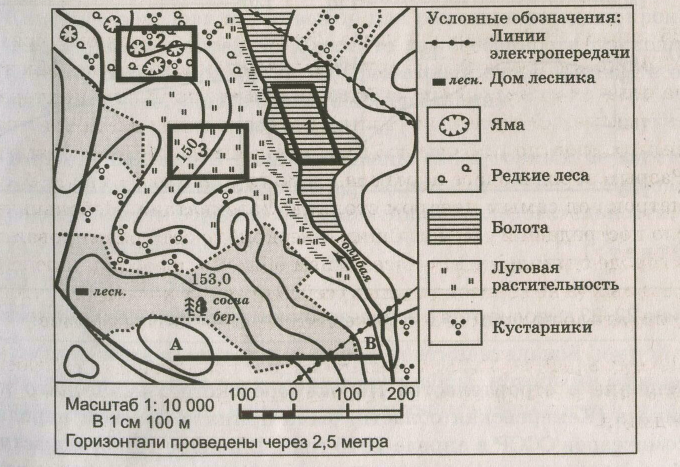 14. Определите по карте расстояние на местности по прямой от точки В до дома лесника. Измерение проводите между центрами условных знаков. Полученный результат округлите до десятков метров. Ответ запишите цифрами.Ответ:____________ м.15. Определите по карте, в каком направлении от домика лесника находится точка В. Ответ:_____________.Решение о строительстве Новокемеровского химического комбината (Кемеровская область) было принято Советом народных комиссаров СССР в апреле 1945 года. В ноябре 1958 года вступила в эксплуатацию первая очередь цеха по производству азотной кислоты, в январе 1959-го вошел в строй цех аммиачной селитры. Период строительства и ввода в эксплуатацию новых мощностей предприятия в основном был завершен в 1978 году. Последующие годы вплоть до 1985-го были периодом коренной реконструкции и технического перевооружения. В марте 1993-го предприятие было преобразовано в акционерное общество «Азот». Это были нелегкие годы для страны, промышленность находилась в упадке. Только в июле 2000 года был осуществлен выход предприятия из банкротства. ОАО «Азот» — градообразующее предприятие. Мощнейший производственный комплекс выпускает более 40 наименований продукции. Почти 50 процентов продаж предприятия приходится на экспорт — в Китай, Америку, Западную Европу, страны Азиатско-Тихоокеанского региона.16. Картами какого экономического района нужно воспользоваться для того, чтобы изучить территорию, на которой будет реализован названный в тексте проект?17. Какие две особенности природно-ресурсной базы и хозяйства города Кемерово обусловили его выбор для размещения здесь производства азотных удобрений? Укажите две особенности природно-ресурсной базы и хозяйства. Ответ запишите в бланке, указав сначала номер задания.18. Туристические фирмы разных регионов России разработали слоганы (рекламные лозунги) для привлечения туристов в свои регионы. Установите соответствия, соответствующие выбранным ответам.19. Расположите регионы страны в той последовательности, в которой их жители встречают Новый год. Запишите в бланк получившуюся последовательность цифр.20. Определите регион России по его краткому описанию.Территория этой области, расположенной на берегу моря, равнинная и низменная. В этническом составе преобладают русские, хотя в названиях географических объектов много немецких названий. Половина всего населения области сосредоточена в областном центре. Главные отрасли специализации — рыбная, машиностроительная и целлюлозно-бумажная. В перспективе морские порты области могут обслуживать потребности не только России, но и некоторых европейских стран. В области развита сеть курортов. Здесь создана открытая торговая зона.Ответ: ______________ область.21. Определите экономический район по набору характеристик:а) на востоке района находятся месторождения угля, нефти и газа;б) имеются крупные запасы лесных ресурсов;,в) на юге района - область, которая славится производством Масла;г) на северо-западе района находится незамерзающий порт.22. Определите экономический район по набору характеристик:а) район отличается многонациональным составом населения;б) население размещается неравномерно;в) высокая плотность сельского населения;г) АПК и рекреационное хозяйство - ведущие отрасли хозяйства.23. Определите экономический район по набору характеристик:а) Это самый маленький по площади район.б) Важнейшая отрасль специализации - машиностроение.в) Крупнейший город района - морской порт. 24. Определите экономический район по набору характеристик:а) На западе района ведется добыча руд, а на востоке - топлива (угля, нефти, газа).б) Коренное население района относится к финно-угорской группе.в) Здесь недавно начата добыча алмазов.25. Назовите термин: резкое снижение численности в стране - это …26. Назовите термин: выезд из страны - это …27. Назовите термин: миграционная группа населения, вынужденная переселится в другую страну или район в связи с  военными, межнациональными, религиозными конфликтами - это …28. Назовите термин: рост городов, городского населения и городского образа жизни - это …29. Назовите термин: совокупность групп отраслей, выполняющих общую народнохозяйственную функцию - это …30. Назовите термин: соединение научных центров с наукоемкими предприятиями промышленности для внедрения научных достижений - это …Годовая контрольная работа в 9 классе1 вариантК каждому из заданий А 1 – А10 даны четыре варианта ответа, из которых только один правильный, номер этого ответа запишите.А 1. Какой органоид клетки по своей функции можно сравнить с кровеносной системой позвоночных животных?А) Клеточную мембрану                         Б) Эндоплазматическую сетьВ) Вакуоль                                                  Г) РибосомуА 2. Образование новых видов в природе происходит в результатеА)Регулярных сезонных изменений в природе       Б) Возрастных физиологических изменений особейВ) Природоохранной деятельности человека        Г) Взаимодействующих движущих сил (факторов) эволюцииА 3. Какая наука изучает  химический состав, строение и процессы жизнедеятельности клеткиА) Гистология                                             Б) ЭмбриологияВ) Экология                                                Г) ЦитологияА 4. Какое свойство характерно для живых тел природы – организмов в отличие от объектов неживой природы?А) Рост                                                          Б) Движение В) Ритмичность                                          Г) РаздражимостьА 5. Сходство строения клеток автотрофных и гетеротрофных организмов состоит в наличии у нихА) Хлоропластов                                       Б) Плазматической мембраныВ) Оболочки из клетчатки                      Г) Вакуолей с клеточным сокомА 6, Кого из перечисленных ученых считают создателем эволюционного учения?А) И.И. Мечникова                                   Б) Луи ПастераВ) Н.И. Вавилова                                       Г) Ч. ДарвинаА 7. Какая цепь питания составлена правильноА) кузнечик-------------растение-----лягушка---------змея----------хищная птицаБ) растение----- кузнечик----------- лягушка---------змея----------хищная птицаВ) лягушка-------растение-----кузнечик-------хищная птица----- змеяГ) кузненчик-------змея--- хищная птица -------лягушка-------- растениеА 8. Какое изменение не относят к ароморфозуА) Живорождение у млекопитающих                   Б) Прогрессивное развитие головного мозга у приматовВ) Превращение конечностей китов в ласты      Г) Постоянная температура тела у птиц и млекопиьтающих.А 9. При моногибридном скрещивании рецессивный признак проявится в фенотипе у потомков второго поколения А) 75%                                                            Б) 10%В) 25%                                                             Г) 50%А10. К освобождению энергии в организме приводитА) Образование органических веществ                 Б) Диффузия веществ через мембраны клетокВ) Окисление органических веществ  в  клетках тела Г) Рахложение оксигемоглобина до кислорода и гемоглобинаПри выполнении заданий  В 1. – В 2. Запишите номера трех правильных ответовВ 1. Сходное строение клеток животных и растений свидетельствует  об их родствеоб общности их происхожденияо происхождении растений от животныхоб их развитии в процессе эволюции о единстве растительного и животного мира о многообразии их органов и тканейВ 2. Выпишите буквы, обозначающие элементы верного ответа на вопрос: что происходит при фотосинтезе?Поглощается кислородВыделяется углекислый газПоглощается углекислый газВыделяется кислородОрганические вещества образуютсяОрганические вещества расходуютсяС 1. Прочтите текст и найдите  в тексте предложения, в котором содержаться биологические ошибки. Запишите сначала номера этих предложений, а затем сформулируйте правильно.НАСЛЕДСТВЕННОСТЬ( 1) Наследственность – это способность организма сохранять и передавать свои признаки  и особенности развития из поколения в поколение.  (2) Передача наследственных признаков у организма,  происходит только при половом размножении.  (3) Носителями наследственной информации у большинства организмов служат молекулы ДНК, сосредоточенные в хромосомах. (4) Материальной основой наследственности, определяющей развитие признака, является ген – участок молекулы  ДНК. (5) Совокупность всех наследственных признаков – генов организма, полученных от обоих родителей, называют генофондом организма.  (6) Все полученные по наследству гены обязательно проявятся у организИтоговая проверочная работа в 9 классе2 вариантК каждому из заданий А 1 – А10 даны четыре варианта ответа, из которых только один правильный, номер этого ответа запишите.А  1. Организмы, способные сами синтезировать органические вещества из неорганических, называютсяА) Анаэробами                                        Б) Автотрофами                           В) Аэробами                                    Г) ГетеротрофамиА 2. Покровительственная окраска заключается в том, что:А) Окраска животных яркая и сочетается с их ядовитостью или неприятным запахомБ) Окраска животного сливается с окраской окружающего фонаВ) Тело покрыто пятнами неправильной формы и полосамиГ) Спинная сторона тела окрашена темнее  брюшной.А 3. К органическим веществам клетки относятся:А) Белки и липиды             Б) Минеральные соли и углеводы      В) Вода и нуклеиновые кислоты           Г) Все правильноА 4. Благодаря репликации ДНК осуществляется:  А) Регуляция биосинтеза белка                        Б) Расщепление сложных органических молекулВ) Передача наследственной информации    Г) Копирование информации необходимой для синтеза сложных веществА 5. Для модификационной изменчивости характерно: А) Она приводит к изменению генотипа               Б) Изменения, появившиеся в результате нее, наследуютсяВ) Она используется для создания новых сортов растенийГ) У каждого признака   организмов своя норма реакцииА 6. Основная заслуга Ч.Дарвина заключается в  том, что он:А) Объяснил  происхождения жизни                       Б) Создал систему  природыВ) Усовершенствовал  методы селекции                Г) Объяснил причины  приспособленности организмовА 7. Основной эволюционирующей единицей в царстве животных является:А) Семейство             Б) Популяция                         В) Класс                                                    Г) ОсобьА 8. Отличием живых систем  от неживых можно считать:А) Использование живыми системами энергии на поддержание своего роста и развитияБ) Различия в химических элементах, из которых состоят системыВ) Способность к движению                                      Г) Способность к увелечению  массыА 9. К биотическим факторам воздействия среды на организм относится:А) Загрязнение атмосферы промышленными выбросами                   Б) ПохолоданиеВ) Вытаптывание травы в парках                     Г) Затенение растений нижнего яруса растениями верхнего ярусаА10.Органические вещества при фотосинтезе образуются из:А) Белков и углеводов           Б) Кислорода и углекислого газа     В) Углекилого газа и воды            Г) Кислорода и водородаПри выполнении заданий  В 1. – В 2. Запишите номера трех правильных ответовВ 1. Во время метафазы  I  происходят:Спирализация и обмен участками гомологичных хромосомПрикрепление к центромерам хромосом нитей веретена деленияОкончание формирования митотического аппаратаКонъюгация гомологичных хромосом Выстраивание бивалентов  хромосом на экваторе клетки с образованием метафазной пластинкиДеление хроматид и их расхождение к полюсам клеткиРасхождение гомологичных хромосом к полюсам клеткиВ 2. Выберите признаки, отличающие клетку животного от бактериальной клеткиНаследственный материал содержится в ядре клеткиОбразуют спорыНаличие цитоплазмыЕсть клеточная стенкаЕсть  рибосомыНаличие цитоплазматической мембраныПрочтите текст и выполните заданиеС 1. Биосинтез белка – это процесс, в ходе которого наследственная информация, закодированная в генах,  реализуется в виде определенной последовательности аминокислот в белковых молекулах.  Все начинается с синтеза матричной РНК на определенном участке ДНК.  Матричная  РНК выходит через поры ядерной мембраны в цитоплазму и прикрепляется к рибосоме.  В цитоплазме находятся транспортные РНК и аминокислоты.  Транспортные  РНК  одним своим концом узнают тройку нуклеотидов на матричной  РНК, а  другим присоединяют определенные аминокислоты. Присоеденив аминокислоту, транспортная РНК идет на рибосомы , где, найдя нужную тройку нуклеотидов, кодирующих данную аминокислоту, отщепляет ее в синтезируемую белковую цепь. Каждый этап биосинтеза    катализируется определенным ферментом и обеспечивается энергией АТФ.Заполните таблицу в соответсвии с ее разделами.Где происходит процесс синтеза  матричной РНК?Итоговый тест по обществознаниюЧто является признаком государства любого типа?1) наличие двухпалатного парламента2) наличие правоохранительных органов3) всенародное избрание главы государства4) многопартийностьТоталитарный режим отличает1) всесторонний контроль государства над жизнью общества2) гарантия прав и свобод граждан3) деятельность свободной прессы4) наличие государственного аппаратаСовокупность негосударственных отношений и организаций, выражающих частные интересы граждан в различных сферах, называют1) гражданским обществом2) многопартийностью3) федерацией4) правовым государствомВ государстве Н. президент формирует парламент и правительство. При этом существует парламент, который должен утвердить состав правительства, предложенный президентом. Какая форма правления представлена в государстве Н.?1) конституционная монархия2) парламентская республика3) абсолютная монархия4) президентская республикаИнициативная группа граждан выступила против намеченного руководством города переименования нескольких улиц. Данный факт говорит о наличии1) авторитарного режима2) гражданского общества3) местного самоуправления4) политической системыВ государстве Z состоялись выборы, в которых приняли участие около половины граждан, обладающих правом голоса. Какая информация позволит сделать вывод, что выборы имели демократический характер?1) Члены правящей партии получили дополнительные голоса на выборах.2) Избиратели должны были ориентироваться на мнение властей о каждом из кандидатов.3) Избиратели выбирали из нескольких альтернативных кандидатов, предлагающих свои программы.4) Участвовать в выборах могли только те граждане, кто имеет постоянную работу.Верны ли следующие суждения о правовом государстве?А. Государство определяет нравственные ценности общества.Б. Задача государства – защищать интересы граждан.1) верно только А2) верно только Б3) верны оба суждения4) оба суждения неверныИсполнение норм права, в отличие от норм морали, обеспечивается1) силой государственного принуждения2) мнением юристов3) силой общественного мнения4) привычками и традициями обществаБабушка с внуком, гуляя в лесу, нарвали букет цветов, которые занесены в Красную книгу. Нормы какой отрасли права регулируют данную ситуацию?1) уголовного права2) административного права3) гражданского права4) трудового праваКакая отрасль права регулирует имущественные и личные неимущественные права граждан?1) трудовое право2) административное право3) уголовное право4) гражданское правоКакие термины относятся к понятию «правонарушение»?1) деяние, виновность, общественная опасность2) высшая юридическая сила, всенародное голосование3) договор, право собственности, возмещение ущерба4) правовой обычай, судебный прецедентРодители восьмилетнего Алёши часто кричат на него, ругают грубыми словами. В этой ситуации нарушается право ребёнка1) жить и воспитываться в семье2) на выражение собственного мнения3) на уважение человеческого достоинства4) на общение с родственникамиЧто относится к полномочиям Президента Российской Федерации?1) определение основных направлений внутренней политики2) разработка и принятие законов3) управление федеральной собственностью4) разработка и исполнение бюджета РФИсполнительную власть в Российской Федерации осуществляет1) Государственная Дума2) Правительство РФ3) Совет Федерации4) Общественная палатаКонституция РФ провозглашает нашу страну социальным государством. Это означает, что1) политика государства направлена на создание условий, обеспечивающихдостойную жизнь человека2) народы, проживающие на территории РФ, имеют равные права3) власть осуществляется на основе разделения на законодательную,исполнительную и судебную ветви4) человек, его права и свободы признаются высшей ценностьюГражданин К. подарил сыну на день рождения свой автомобиль. Этот пример, прежде всего, иллюстрирует право гражданина К. как собственника в отношении принадлежащего ему имущества1) владеть2) распоряжаться3) пользоваться4) наследоватьВерны ли следующие суждения о Конституции Российской Федерации?А. Конституция Российской Федерации обладает высшей юридической силой.Б. Конституция является сводом законов Российской Федерации.1) верно только А2) верно только Б3) верны оба суждения4) оба суждения неверныВ приведенном списке указаны черты сходства выборов и референдума и отличия выборов от референдума. Выберите и запишите в первую колонку таблицы порядковые номера черт сходства, а во вторую колонку — порядковые номера черт отличия:1) является (ются) выражением народовластия;2) проводится (ятся), как правило, регулярно;3) служит формой демократии;4) предполагает выдвижение кандидатов.Понедельник 18.05№РасписаниеТема урокаДомашнее заданиеЭл. почта1БиологияЭкологические проблемы в биосфере. Охрана природыhttps://www.youtube.com/watch?v=6RGbSd1YHSo Параграф 58.Стр. 252, вопрос 3, письменноtishakova63@mail.ru2ОДНКНРСемья, дом. Семейные традиции.Подготовить рассказ или (презентацию)  о традициях в своей семье. Фото прислать на электронную почту или Вк. ngrechkina@bk.ru3РусскийязыкЛексика и словообразование https://yandex.ru/video/preview/?filmId=16077114463985840838&text=%D0%BB%D0%B5%D0%BA%D1%81%D0%B8%D0%BA%D0%B0%20%D0%B8%20%D1%81%D0%BB%D0%BE%D0%B2%D0%BE%D0%BE%D0%B1%D1%80%D0%B0%D0%B7%D0%BE%D0%B2%D0%B0%D0%BD%D0%B8%D0%B5%209%20%D0%BA%D0%BB%D0%B0%D1%81%D1%81&path=wizard&parent-reqid=1589700631375632-1552111125493377165400295-production-app-host-vla-web-yp-27&redircnt=1589700658.1Выполнить упражнение 318(все задания к нему) фото задания прислать на эл. почту или  WKelenka.antonenko.75@mail.ru4АлгебраКонтрольная работаОГЭ Вариант  23фото выполненного задания  на эл. почту или в ВКi.ryabceva@mail.ru5ГеометрияКонтрольная работаОГЭ Вариант  23фото выполненного задания  на эл. почту или в ВКi.ryabceva@mail.ru6ИнформатикаИтоговая контрольная работаВыполнить итоговую работу.Учебник стр. 170 - 174tishakova63@mail.ruВторник 19.05.2020№РасписаниеТема урокаДомашнее заданиеЭл. почта1Обществознание Повторение и обобщение.Тест  расположен внизу. Фотоприслать на эл. почтуngrechkina@bk.ru2Литература В. Шекспир. Слово о поэте и драматурге. «Гамлет» Обзор содержания .И.В.Гёте.Обзорное знакомство с  трагедией «Фауст»Прочитать материал в учебнике на стр.291-311https://yandex.ru/video/preview/?filmId=6965648196955478594&text=%D0%92.%20%D0%A8%D0%B5%D0%BA%D1%81%D0%BF%D0%B8%D1%80.%20%D0%A1%D0%BB%D0%BE%D0%B2%D0%BE%20%D0%BE%20%D0%BF%D0%BE%D1%8D%D1%82%D0%B5%20%D0%B8%20%D0%B4%D1%80%D0%B0%D0%BC%D0%B0%D1%82%D1%83%D1%80%D0%B3%D0%B5.%20%C2%AB%D0%93%D0%B0%D0%BC%D0%BB%D0%B5%D1%82%C2%BB%20%D0%9E%D0%B1%D0%B7%D0%BE%D1%80%20%D1%81%D0%BE%D0%B4%D0%B5%D1%80%D0%B6%D0%B0%D0%BD%D0%B8%D1%8F%20.&path=wizard&parent-reqid=1589700034594994-759338530177266794000295-prestable-app-host-sas-web-yp-51&redircnt=1589700037.1https://yandex.ru/video/preview/?filmId=11413796931556281025&text=%D0%98.%D0%92.%D0%93%D1%91%D1%82%D0%B5.%D0%9E%D0%B1%D0%B7%D0%BE%D1%80%D0%BD%D0%BE%D0%B5%20%D0%B7%D0%BD%D0%B0%D0%BA%D0%BE%D0%BC%D1%81%D1%82%D0%B2%D0%BE%20%D1%81%20%D1%82%D1%80%D0%B0%D0%B3%D0%B5%D0%B4%D0%B8%D0%B5%D0%B9%20%C2%AB%D0%A4%D0%B0%D1%83%D1%81%D1%82%C2%BB&path=wizard&parent-reqid=1589700078729809-244559076974696308300303-production-app-host-sas-web-yp-90&redircnt=1589700112.1Ответить на вопросы на стр.299 и на 1,2,3,4 вопросы на стр.311(прислать голосовым сообщением или письменно на эл. почту или  WK)elenka.antonenko.75@mail.ru3Родной язык Публицистический стиль. Проблемный очерк. Язык художественной литературы. Диалогичность в художественном произведении. Текст и интертекст. Афоризмы. Прецедентные тексты.https://yandex.ru/video/preview/?filmId=12831493644382411556&text=%D0%B0%D1%84%D0%BE%D1%80%D0%B8%D0%B7%D0%BC%D1%8B%20%D1%87%D1%82%D0%BE%20%D1%8D%D1%82%D0%BE%20%D1%82%D0%B0%D0%BA%D0%BE%D0%B5&path=wizard&parent-reqid=1589700461571564-1781665656037575383200255-production-app-host-sas-web-yp-210&redircnt=1589700477.1Написать  10 афоризмов , определить их тему.Прислать фото выполненного задания  на эл. почту или  WKelenka.antonenko.75@mail.ru4АлгебраТестовые задачи. ОГЭ Вариант 24фото выполненного задания  на эл. почту или в ВКi.ryabceva@mail.ru5Английский язык6ИсторияПараграф 23 «Военно-политические союзы и международные конфликты на рубеже 19-20 веков». https://infourok.ru/prezentaciya-po-istorii-na-temu-mezhdunarodnie-konflikti-i-voennopoliticheskie-soyuzi-k-nachalu-veka-748937.html Вопрос №4 «Рассмотрите иллюстрации на стр.192, 193, 209 о чём свидетельствовало создание таких видов вооружений и техники?». Вопросы фото задания прислать на эл. почтуLapturov62@bk.ru 7ФизкультураЛегкая атлетика. Развитие силовых качествhttps://yandex.ru/video/preview/?filmId=5223719273567535313&from=tabbar&textВыполнить комплекс упражнений для развития силы мышц рук и брюшного прессаkris.sahnencko2016@yandex.ruСреда 20.05№РасписаниеТема урокаДомашнее заданиеЭл. почта1Русский языкОрфография и пунктуация.Выполнить упражнение 320https://yandex.ru/video/preview/?filmId=11049079474091830430&text=%D0%9E%D1%80%D1%84%D0%BE%D0%B3%D1%80%D0%B0%D1%84%D0%B8%D1%8F%20%D0%B8%20%D0%BF%D1%83%D0%BD%D0%BA%D1%82%D1%83%D0%B0%D1%86%D0%B8%D1%8F&path=wizard&parent-reqid=1589700696984437-1095124482228384281200199-production-app-host-man-web-yp-256&redircnt=1589700705.1Выполнить упражнение 321(все задания к нему) фото задания прислать на эл. почту или  WKelenka.antonenko.75@mail.ru2ИсторияПараграф 24 «Технический прогресс и развитие научной картины мира».  https://infourok.ru/prezentaciya_po_istorii_na_temu__tehnicheskiy_progress_i_razvitie_nauchnoy_kartiny_mira_8_klass-189856.htm Параграф 24, вопрос №4 «Сообщение об одном из учёных 19-нач. 20 века».Lapturov62@bk.ru3Родная литератураПесни и романсы на стихи поэтов XIX—XX веков  (обзор) Романсы и песни как синтетический жанр, выражающий переживания, мысли, настроения человека https://yandex.ru/video/preview/?filmId=14291769534187001&text=%D0%9F%D0%B5%D1%81%D0%BD%D0%B8%20%D0%B8%20%D1%80%D0%BE%D0%BC%D0%B0%D0%BD%D1%81%D1%8B%20%D0%BD%D0%B0%20%D1%81%D1%82%D0%B8%D1%85%D0%B8%20%D0%BF%D0%BE%D1%8D%D1%82%D0%BE%D0%B2%20XIX%E2%80%94XX%20%D0%B2%D0%B5%D0%BA%D0%BE%D0%B2%20%28%D0%BE%D0%B1%D0%B7%D0%BE%D1%80%29&text=%D0%BF%D0%B5%D1%81%D0%BD%D0%B8%20&path=wizard&parent-reqid=1589700555422384-970594124052193548600255-production-app-host-vla-web-yp-329&redircnt=1589700564.1Выразительное чтение или пение одного из романсов (задание прислать на эл. почту или  WK голосовым сообщением)elenka.antonenko.75@mail.ru4ГеометрияПовторение. Начальные геометрические сведения. Параллельные прямыеОГЭ Вариант  25фото выполненного задания  на эл. почту или в ВК5ФизикаОбобщающие повторение за курс Физики 7-9https://yandex.ru/video/search?text=Обобщающие%20повторение%20за%20курс%20Физики%207-9&path=wizard&parent-reqid=1589722056673711-77542481529929516100291-prestable-app-host-sas-web-yp-161&filmId=10733822954479764522 Написать конспект по теме фото задания прислать на эл. почтуopryshko76@mail.ru6ГеографияЗакавказье. Азиатский Юго-востокhttps://videouroki.net/video/78-strany-zakavkazya.html ОБЯЗАТЕЛЬНО! посмотреть видео.Выполнить письменно задание: дать характеристику одной из стран Закавказья.tishakova63@mail.ru7ОБЖИтоговый урок. Отработка действий в случае возникновения ЧС возможной в нашей местности.Изучить презентацию   https://yandex.ru/video/preview/?filmId=13516632987392789814&text=%D1%83%D1%80%D0%BE%D0%BA%20%D0%BE%D0%B1%D0%B6%209%20%D0%BA%D0%BB%D0%B0%D1%81%D1%81%20%D0%9E%D1%82%D1%80%D0%B0%D0%B1%D0%BE%D1%82%D0%BA%D0%B0%20%D0%B4%D0%B5%D0%B9%D1%81%D1%82%D0%B2%D0%B8%D0%B9%20%D0%B2%20%D1%81%D0%BB%D1%83%D1%87%D0%B0%D0%B5%20%D0%B2%D0%BE%D0%B7%D0%BD%D0%B8%D0%BA%D0%BD%D0%BE%D0%B2%D0%B5%D0%BD%D0%B8%D1%8F%20%D0%A7%D0%A1%20%D0%B2%D0%BE%D0%B7%D0%BC%D0%BE%D0%B6%D0%BD%D0%BE%D0%B9%20%D0%B2%20%D0%BD%D0%B0%D1%88%D0%B5%D0%B9%20%D0%BC%D0%B5%D1%81%D1%82%D0%BD%D0%BE%D1%81%D1%82%D0%B8.&text=%D1%87%D1%81%209%20%D1%81%D0%B5%D1%80%D0%B8%D1%8F%20&path=wizard&parent-reqid=1589634413734119-396146939000940201400291-production-app-host-vla-web-yp-281&redircnt=1589634458.1В рабочей тетради выписать ЧС возможные в нашей местности 21.05 Четверг  №РасписаниеТема урокаДомашнее заданиеЭл. почта1АлгебраФункции и графики ОГЭ Вариант  26фото выполненного задания  на эл. почту или в ВКi.ryabceva@mail.ru2ХимияПовторение и обобщение по теме. Подготовка к контрольной работе Повторить параграфы 39-41Стр.217 опросы 9,10. Фото задания прислать в вкopryshko76@mail.ru3География Итоговая контрольная работа за курс географииТекст работы под таблицей.В работе два варианта. Распределение по вариантам в начале работы. Вариант указывать!tishakova63@mail.ru4Литература Итоговое тестирование за курс 9 классаИтоговый тест по русской литературе за курс 9 класса1. Какой принцип является лишним для классицизмаА) единство времени, Б) единство места, В) единство действия, Г) единство языка? 2. Где происходит действие пьесы «Горе от ума»?А) в городе Н,  Б) в доме Чацкого,  В) в доме Фамусова3. Определите жанровую принадлежность произведения «Горе от ума»:А) комедия,  Б) трагедия  В) роман в стихах4. Кому посвящено стихотворение «Во глубине сибирских руд…»?А) декабристам,  Б) императору Александру,  В) Наталье Гончаровой.5. Кто из героинь романа “Евгений Онегин”Дика, печальна, молчалива,…
Она в семье своей родной
Казалась девочкой чужой …А) Татьяна,  Б) няня Татьяны,  В) Ольга
6. Сколько строк в «онегинской строфе»А) четыре, Б) восемь, В) семь, Г) четырнадцать?7. Назовите стихотворение, в котором Бог повелевает своему посланнику “глаголом жечь сердца людей” А) “Пророк”,  Б) “Узник”, В) “Памятник” 
8.  Как погиб Пушкин?А) погиб на каторге,  Б) погиб на дуэли,  В) погиб на войне.9. Какое произведение сделало имя М.Ю.Лермонтова знаменитым?А) "Парус",  Б) "Герой нашего времени",  В) "Смерть поэта"10.Какая повесть из составляющих роман «Герой нашего времени» является последней А) «Бэла», Б) «Максим Максимыч», В) «Фаталист», Г) «Княжна Мери»? 11. Кто является героем своего времени в романе М.Ю. Лермонтова «Герой нашего времени»?А) Грушницкий,   Б) Максим Максимыч,   В) Печорин12.Какая повесть из составляющих роман «Герой нашего времени» является последней А) «Бэла», Б) «Максим Максимыч», В) «Фаталист», Г) «Княжна Мери»?13. У кого из героев в поэме Н.В.Гоголя «Мертвые души» была беседка с надписью «Храм уединенного размышления»?А) у губернатора; Б) у Ноздрева; В) у Собакевича; Г) у Манилова.14. Как определил Гоголь жанр «Мертвых душ»А) поэма, Б) роман, В) повесть, Г) эпопея?15. Кого Гоголь называет «прорехой на человечестве» (Н.В.Гоголь «Мертвые души»)?А) Манилова;  Б) Плюшкина;  В) Собакевича;  Г) Коробочку.16. Кто имел «страстишку к картишкам» (Н.В.Гоголь «Мертвые души»)?А) Ноздрев; Б) Собакевич; В) Плюшкин; Г) Коробочка.17. Кто из героев был «не красавец, но и не дурной наружности, не слишком толст, но и не слишком тонок» (Н.В.Гоголь «Мертвые души»)?А) Манилов;  Б) Чичиков;  В) губернатор.18.Какое произведение является лишним для «маленькой трилогии» А.П. ЧеховаА)   «Крыжовник», Б) «Ионыч», В) «О любви», Г) «Человек в футляре»?19. Действие повести «Собачье сердце» М.А. Булгакова происходит А) в Москве, Б) в Петрограде, В) в Киеве, Г) в городе N?20.Кто не является героем повести М.А. Булгакова «Собачье сердце»А) профессор Персиков, Б) доктор Борменталь, В) профессор Преображенский, Г) Швондер?21.Какие художественные средства выразительности использованы в строке С.Есенина: «Отговорила роща золотая…»А) гипербола и метафора, Б) сравнение и градация, В) олицетворение, эпитет, инверсия, Г) олицетворение и инверсия?22. Главного героя рассказа М. Шолохова «Судьба человека» зовутА) Андрей Гуськов, Б) Андрей Соколов, В) Андрей Петров, Г) Андрей Болконский? Выполнить тест (фото задания прислать на эл. почту или  WK)elenka.antonenko.75@mail.ru5ФизикаОбобщающие повторение за курс Физики 7-9Вопросы1.Сколько м/с в 36 км/ч?2.Явление, при котором происходит взаимное проникновение молекул одного вещества между молекулами другого.3.Величина, равная отношению всего пройденного пути ко всему времени движения.4.Какую величину мы найдём, если плотность тела умножим на его объём?5.Сила, возникающая между соприкасающимися телами и препятствующая их относительному движению.6.Чему равно нормальное атмосферное давление в гПа?7.Запишите формулу для определения потенциальной энергии.Ответить на вопросыфото заданияприслать на эл. почтуopryshko76@mail.ru6Английский язык7ФизкультураПовторение изученного. Подведение итогов года.Выполнить комплекс утренней зарядки. Написать сочинение на тему: « На уроке физической культуры»»kris.sahnencko2016@yandex.ru22.05 Пятница№РасписаниеТема урокаДомашнее заданиеЭл. почта1РусскийСинтаксис и пунктуацияВыполнить упражнение 322 https://yandex.ru/video/preview/?filmId=8589876693352792412&text=%D1%81%D0%B8%D0%BD%D1%82%D0%B0%D0%BA%D1%81%D0%B8%D1%81%20%D0%B8%20%D0%BF%D1%83%D0%BD%D0%BA%D1%82%D1%83%D0%B0%D1%86%D0%B8%D1%8F%209%20%D0%BA%D0%BB%D0%B0%D1%81%D1%81%20%D0%BF%D0%BE%D0%B2%D1%82%D0%BE%D1%80%D0%B5%D0%BD%D0%B8%D0%B5&path=wizard&parent-reqid=1589700804832588-1462177528166207126600169-production-app-host-man-web-yp-133&redircnt=1589700810.1Выполнить упражнение 328(все задания к нему) фото задания прислать на эл. почту или  WKelenka.antonenko.75@mail.ru2БиологияИтоговая контрольная работаТекст контрольной работы смотрите ниже таблицы.Распределение по вариантам такое же, как на контрольной по географииtishakova63@mail.ru3ЛитератураР. р.  Сочинение на тему «Мечта о прекрасном человеке в повести  М. Булгакова»Написать сочинение, фото прислать на эл. почтуelenka.antonenko.75@mail.ru4ХимияИтоговый тест по химииВАРИАНТ 1Часть АВ каждом задании 1 правильный ответС каким космическим телом  ассоциировалось в древности золото:А) Луна;Б) Венера;В) Солнце;Г)  Марс.2. Какой металл  является лучшим проводником электричества:А) марганец;Б) медь;В) свинец;Г)  ртуть.3. Металлы, плавящиеся при температуре ниже 1000 С, называют:А) твердыми;Б) пластичными;В) тугоплавкими;Г)  легкоплавкими.4. Щелочные металлы относятся:А) к s- элементам;Б) к p- элементам;В) к d- элементам;Г)  к f- элементам.5. Какой щелочно – земельный металл при нагревании на воздухе образует пероксид:А) кальций;Б) эти металлы не образуют пероксиды при нагревании на воздухе;В) стронций;Г)  барий.6. Сумма всех коэффициентов в уравнении реакции кальция с водой равна:А) 3;Б) 5;В) 7;Г)  9.7. Ртуть находит применение:А) в медицине;Б) в парфюмерии;В) в металлургии;Г)  в электротехнике.8. Только из неметаллов состоит:А) главная подгруппа VII группы;Б)  побочная подгруппа VIIIгруппы;В)  побочная подгруппаVII группы;Г)  главная подгруппа VI группы.9. Распределению электронов по энергетическим уровням атома селена соответствует ряд чисел:А) 2-8-18-2;Б) 2-8-17-2;В) 2-8-18-3;Г) 2-8-18-4.10.Название, какого из данных галогенов означает «разрушающий»: А) фтора;Б) хлора;В) иода;Г)  брома.11.Какой ученый впервые получил бром:А) А. Баллар;Б) А. Муассан;В) К. Шееле;Г)  Б. Куртуа.12. Какая из данных форм кислорода имеет запах:А) кислород воздуха;Б) озон;В) атомарный кислород;Г)  кислород, растворенный в воде.13.При  взаимодействии цинка с концентрированной серной кислотой образуется соль, вода и :А) сера;Б) сернистый газ;В) сероводород;Г) водород .14. Какие вещества являются природным сырьем для получения азотной кислоты:А) воздух, метан, вода;Б) селитра и серная кислота;В) аммиак и воздух;Г)  оксид азота IV и вода.15. какую кристаллическую решетку имеет нитрат аммония:А) атомную;Б) молекулярную;В) ионную;Г) металлическую.16. Какое из перечисленных веществ имеет молекулярную кристаллическую решетку:А) графит;Б) алмаз;В) кварц;Г)  олово.17. Какой из перечисленных минералов является карбонатом:А) кварц;Б) кальцит;В) алмаз;Г)  апатит.18. В состав любой кислоты обязательно входят атомы:А) водорода;Б) кислорода;В) металла;Г) хлора.фото заданияприслать на эл. почту или вкopryshko76@mail.ru5Английский язык6ФизикаОбобщающие повторение за курс Физики 7-9Ответить на один вопрос1.Назовите лишнее слово: Архимед, Гук, Захаров А., НьютонСлово прислать в вкopryshko76@mail.ruПонедельник 25.05.2020№РасписаниеТема урокаДомашнее заданиеЭл. почта1БиологияАнализ годовой контрольной работыЗамечания по контрольной работе будут в личных сообщениях в Контактеtishakova63@mail.ru2ОДНКНРОбобщающее повторениеngrechkina@bk.ru3РусскийязыкИтоговый урокВыполнить упражнение 329Выполнить упражнение 331(все задания к нему) фото задания прислать на эл. почту или  WKelenka.antonenko.75@mail.ru4АлгебраАрифметическая и геометрическая прогрессия. Итоговое повторениеОГЭ Вариант  27фото выполненного задания  на эл. почту или в ВКi.ryabceva@mail.ru5ГеометрияПовторение. Треугольники. ОкружностьОГЭ Вариант  28фото выполненного задания  на эл. почту или в ВКi.ryabceva@mail.ru6ИнформатикаАнализ итоговой контрольной работыЗамечания по выполненной работе будут отправлены в личные сообщения в Контактtishakova63@mail.ru1) Индонезия3) Индия2) США4) Австралия1) Пензенская3) Брянская2) Свердловская4) Новгородская1) Калининградская область3) Мурманская область2) Ямало-Ненецкий АО4) Приморский край1) Швеция3) Япония2) Испания4) Алжир1) Мурманск3) Хатанга2) Диксон4) ТиксиЗадания 6, 7 выполняются с использованием приведённой ниже таблицы.РегионОбщая численность населения, тыс. чел.Рождаемость, %0Естественный прирост, %0Ивановская область10889,0-11,0Республика Коми97511,1-2,7Республика Дагестан265915,38,7Новосибирская область267010,601) Новосибирская область3) Ивановская область2) Республика Дагестан4) Республика Коми1) Чукотский АО3) Ханты-Мансийский АО — Югра2) Нижегородская область4) Хабаровский крайЗадания 14 - 15 выполняются с использованием приведённой ниже карты.Задания 16, 17 выполняются с использованием приведённого ниже текста1) Уральского3) Западно-Сибирского2) Северного4) ДальневосточногоРЕГИОНСЛОГАН1) Ямало-Ненецкий АО2) Камчатский край3) Кабардино-Балкарская Республика4) Свердловская областьА) Здесь можно побывать в Долине       гейзеров и увидеть действующие вулканы!1) Ямало-Ненецкий АО2) Камчатский край3) Кабардино-Балкарская Республика4) Свердловская областьБ) Окунитесь в полярную ночь,                прокатитесь на собачьей и оленьей упряжках!	1) Бразилия3) Греция2) США4) Индия1) Иран3) Болгария2) Швеция4) Грузия1) Омск3) Астрахань2) Якутск4) Калининград1) Новый Уренгой3) Мурманск2) Омск4) Сосногорск1) Воронежская область3) Магаданская область2) Рязанская область4) Вологодская областьЗадания 6, 7 выполняются с использованием приведённой ниже таблицы.1) 2001г.3) 2007г.2) 2002г.4) 2009г.1) осетины3) калмыки2) кабардинцы4) манси1) рекультивация терриконов2) захоронение ядерных отходов в густозаселенной зоне3) перевод ТЭС с угля на природный газ4) широкое развитие транспорта на электрической тяге1) На Крайнем Севере России проживает лишь 10 млн. человек.2) Большинство городов России находится в пределах главной полосы расселения.3) В начале 1990-х годов начался сильный отток населения с Дальнего Востока.4) В возрастной структуре населения России возрастает доля лиц  старших возрастов.А) Санкт-ПетербургБ) БрянскВ) НовосибирскЗадания 14 - 15 выполняются с использованием приведённой ниже карты.Задания 16, 17 выполняются с использованием приведённого ниже текста1) Северного3) Восточно-Сибирского2) Поволжского4) Западно-СибирскогоРЕГИОНСЛОГАН1) Пермский край2) Республика Карелия3) Тульская область4) Ленинградская областьА) Посети город оружия, самоваров и пряников1) Пермский край2) Республика Карелия3) Тульская область4) Ленинградская областьБ) Выборг и Кронштадт - города военной истории России1) Саратовская область2) Курганская область3) Кемеровская областьНазвание процессаУсловия процессаМеханизм процессаРезультаты прроцессаЗначение процессаЧерты сходстваЧерты сходстваЧерты различияЧерты различия